Уважаемые коллеги!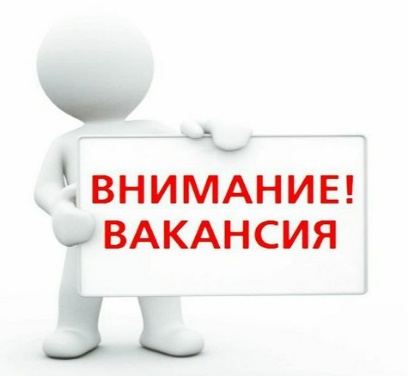 Объявляется конкурс на вакансииУльяновской ТЭЦ-1филиала «Ульяновский» ПАО «Т Плюс»Электромонтер по испытаниям и измерениям 5 разряда электротехнической лаборатории электрического цеха(г. Ульяновск, ул. Азовская, д.84)Требования:- Высшее или среднее профессиональное образование(электротехническое)- Стаж работы не менее 1 года - Умение читать принципиальные и другие электрические схемыОбязанности:- - Производство испытаний и измерений в электроустановках до и выше 1000В. Испытание средств индивидуальной защиты.Электромонтер по обслуживанию электрооборудования электростанций 5 разряда электрического цеха (г. Ульяновск, п. Белый Ключ)Требования:- Высшее или среднее профессиональное образование(электротехническое) - Стаж работы не менее 1 года - Умение читать принципиальные и другие электрические схемы- Уверенный пользователь ПКОбязанности:- Обслуживание электрооборудования электростанции и обеспечение его бесперебойной и экономичной работы. Оперативные переключения в распределительных устройствах. Выявление и устранение неисправностей в работе обслуживаемого оборудования. Вывод электрооборудования в ремонт, подготовка рабочих мест и допуск ремонтных бригад для производства ремонтных или наладочных работ. Ввод оборудования в работу.График работы сменный.Электрослесарь по обслуживанию автоматики и средств измерений электростанций 7 разряда цеха автоматизированных систем управления технологическим процессом и контрольно-измерительных приборов (г. Ульяновск, ул. Азовская, д.84)Требования:- Высшее или среднее профессиональное образование(электротехническое) - Стаж работы не менее 1 года- Умение читать принципиальные и другие электрические схемыОбязанности:Эксплуатация контрольно-измерительных приборов, средств автоматики, систем коммерческого и технологического учета:- Обходы, осмотры, заправка и замена диаграммной ленты, выявление и устранение краткосрочных дефектов, предпусковое опробование и включение в работу оборудования.- Обходы оборудования по программе «Мобильные бригады», работа с электронным журналом дефектов.График работы сменный.Свои резюме (анкеты) направляйте на электронный адрес: Irina.Evdokimova@tplusgroup.ru По всем вопросам можно обращаться к специалисту блока по работе с персоналом филиала «Ульяновский» ПАО «Т Плюс» Евдокимовой Ирине Александровне: +7(8422) 61-85-36		